Figure 1 – Feedback from A&E Staff following the introduction of the pilot studyFigure 1: Clearly demonstrates a positive response to the introduction of the pilot system.Figure 2: Graph comparing the number of times key pieces of information were recorded pre & post intervention. 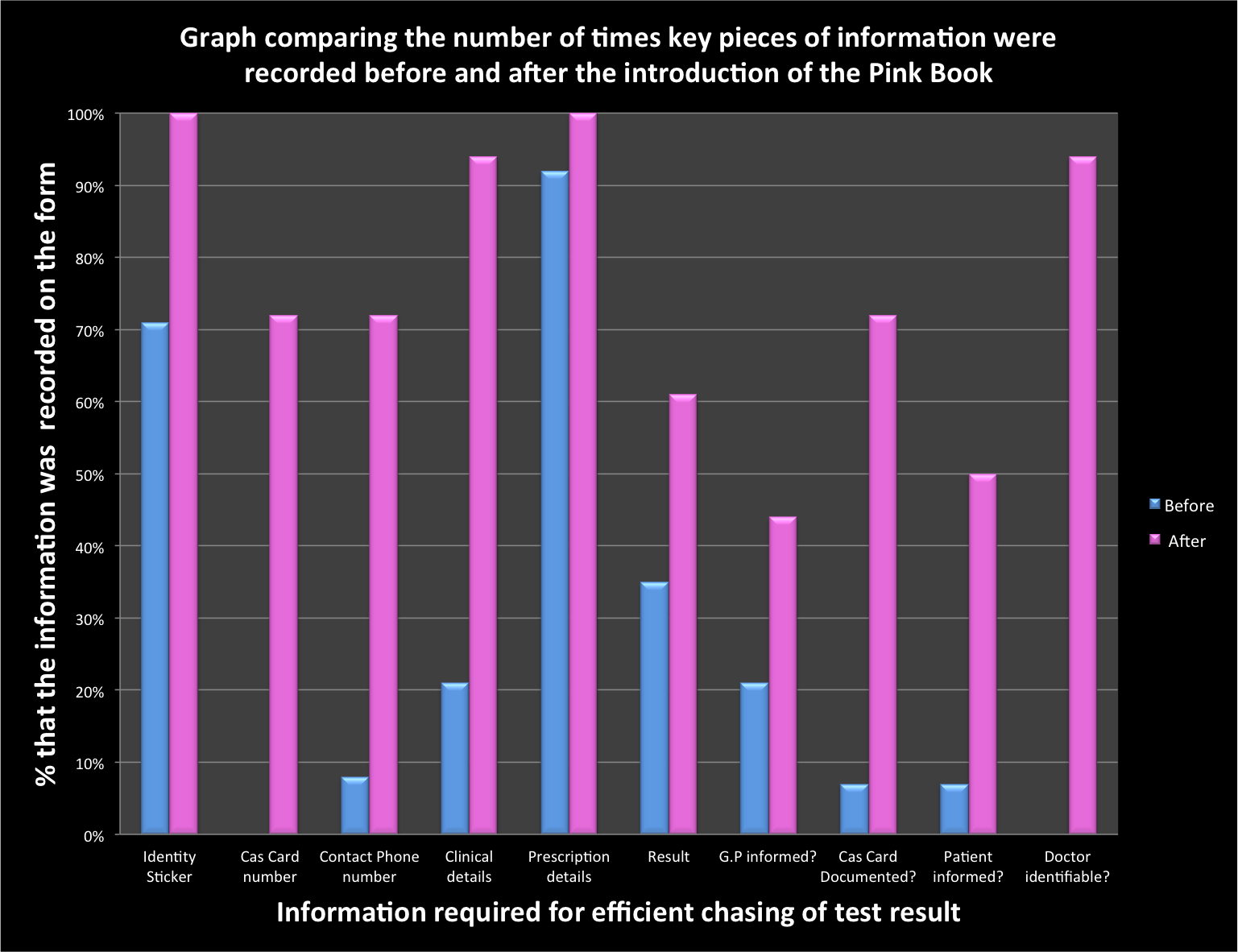 Figure 2: Clearly demonstrates the greater quantity and quality of information recorded in all 10 areas of assessment once the Pink Book was in introducedExample of Pink book proformaREPORT ALL POSITIVE RESULTS TO GPDOCUMENT ALL POSITIVE RESULTS IN CAS CARDPatient Details:  (Sticky)Name:DOB:Hosp Number:GP Phone Number:Cas Card Number:GP Phone Number:Cas Card Number:Clinical details:Sample taken: Prescription given:                                                                                                                    Signature:Admitted / discharged?                                                                      Name:                                                                                                                    Date:   Clinical details:Sample taken: Prescription given:                                                                                                                    Signature:Admitted / discharged?                                                                      Name:                                                                                                                    Date:   Clinical details:Sample taken: Prescription given:                                                                                                                    Signature:Admitted / discharged?                                                                      Name:                                                                                                                    Date:   Results:Action taken:Results:Action taken:Results:Action taken:GP informed:  Y / N                   Parents informed: Y / NCas card documented: Y / NCompleted: GP informed:  Y / N                   Parents informed: Y / NCas card documented: Y / NCompleted: Signature:Name:Date: